* Üniversite öğrencilerine %40 indirim uygulanır. Banka Hesap BilgileriBanka: Vakıflar Bankası Afyonkarahisar Merkez Şubesi
IBAN: TR93 0001 5001 5800 7313 3687 52Hesap Adı: “KOCATEPE ÜNİVERSİTESİ DÖNER SERMAYEİŞLETME MÜD.”Açıklama: DAL Analiz Bedeli (Gerekli ise ocak ruhsat numarası) 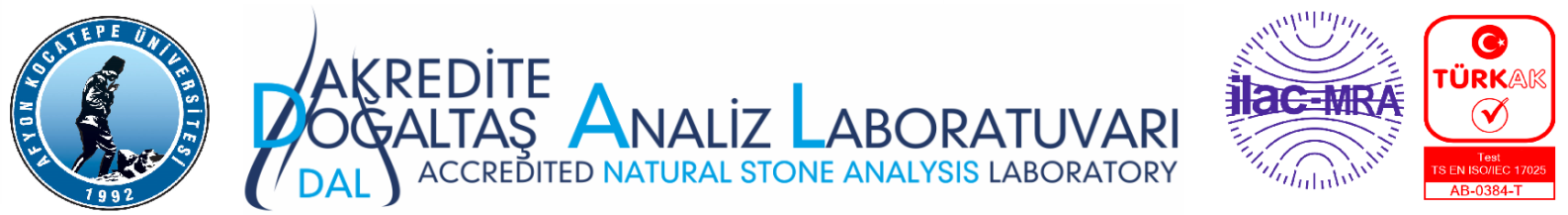 Revizyon No13Revizyon No13Revizyon Tarihi11.01.2024Revizyon Tarihi11.01.2024Revizyon Tarihi11.01.2024Revizyon Tarihi11.01.2024Revizyon Tarihi11.01.2024Revizyon Tarihi11.01.2024Revizyon Tarihi11.01.2024Revizyon Tarihi11.01.2024Yayın Tarihi20.04.2009Yayın Tarihi20.04.2009Yayın Tarihi20.04.2009Yayın Tarihi20.04.2009Yayın Tarihi20.04.2009Sayfa No01/02Sayfa No01/02Sayfa No01/02Sayfa No01/02DAL KYF 404-1 AGREGA ANALİZ TALEP FORMU                 DAL KYF 404-1 AGREGA ANALİZ TALEP FORMU                 DAL KYF 404-1 AGREGA ANALİZ TALEP FORMU                 DAL KYF 404-1 AGREGA ANALİZ TALEP FORMU                 DAL KYF 404-1 AGREGA ANALİZ TALEP FORMU                 DAL KYF 404-1 AGREGA ANALİZ TALEP FORMU                 DAL KYF 404-1 AGREGA ANALİZ TALEP FORMU                 DAL KYF 404-1 AGREGA ANALİZ TALEP FORMU                 DAL KYF 404-1 AGREGA ANALİZ TALEP FORMU                 DAL KYF 404-1 AGREGA ANALİZ TALEP FORMU                 DAL KYF 404-1 AGREGA ANALİZ TALEP FORMU                 DAL KYF 404-1 AGREGA ANALİZ TALEP FORMU                 DAL KYF 404-1 AGREGA ANALİZ TALEP FORMU                 DAL KYF 404-1 AGREGA ANALİZ TALEP FORMU                 DAL KYF 404-1 AGREGA ANALİZ TALEP FORMU                 DAL KYF 404-1 AGREGA ANALİZ TALEP FORMU                 DAL KYF 404-1 AGREGA ANALİZ TALEP FORMU                 DAL KYF 404-1 AGREGA ANALİZ TALEP FORMU                 DAL KYF 404-1 AGREGA ANALİZ TALEP FORMU                 Adı Soyadı: Adı Soyadı: Adı Soyadı: Adı Soyadı: Adı Soyadı: Şirket Adı: Şirket Adı: Şirket Adı: Şirket Adı: Şirket Adı: Şirket Adı: Şirket Adı: Telefon:E-mail: Telefon:E-mail: Telefon:E-mail: Telefon:E-mail: Telefon:E-mail: Telefon:E-mail: Telefon:E-mail: Fatura Adresi: Vergi Dairesi / No:Fatura Adresi: Vergi Dairesi / No:Fatura Adresi: Vergi Dairesi / No:Fatura Adresi: Vergi Dairesi / No:Fatura Adresi: Vergi Dairesi / No:  NUMUNENİN TANIMITicari adı: Ruhsat Numarası:   NUMUNENİN TANIMITicari adı: Ruhsat Numarası:   NUMUNENİN TANIMITicari adı: Ruhsat Numarası:   NUMUNENİN TANIMITicari adı: Ruhsat Numarası:   NUMUNENİN TANIMITicari adı: Ruhsat Numarası:   NUMUNENİN TANIMITicari adı: Ruhsat Numarası:   NUMUNENİN TANIMITicari adı: Ruhsat Numarası: İmza: Tarih:(Altta beyan edilen şartları kabul ediyorum)İmza: Tarih:(Altta beyan edilen şartları kabul ediyorum)İmza: Tarih:(Altta beyan edilen şartları kabul ediyorum)İmza: Tarih:(Altta beyan edilen şartları kabul ediyorum)İmza: Tarih:(Altta beyan edilen şartları kabul ediyorum)İmza: Tarih:(Altta beyan edilen şartları kabul ediyorum)İmza: Tarih:(Altta beyan edilen şartları kabul ediyorum)TEST/ANALİZTEST/ANALİZTEST/ANALİZTEST/ANALİZTEST/ANALİZTEST/ANALİZTEST/ANALİZTEST/ANALİZTEST/ANALİZTEST/ANALİZTEST/ANALİZTEST/ANALİZTEST/ANALİZTEST/ANALİZTEST/ANALİZTEST/ANALİZTEST/ANALİZTEST/ANALİZTEST/ANALİZAdıAdıAdıAdıAdıNumune  Numune  Numune  Numune  Numune  Numune  StandardıStandardıStandardıStandardıStandardıÜcretiKDV Hariç(TL)ÜcretiKDV Hariç(TL)Süresi (Gün)AdıAdıAdıAdıAdıBoyutu (mm)Boyutu (mm)Boyutu (mm)Boyutu (mm)Boyutu (mm)AdediStandardıStandardıStandardıStandardıStandardıÜcretiKDV Hariç(TL)ÜcretiKDV Hariç(TL)Süresi (Gün)Basitleştirilmiş Petrografik Tanımlama İçin İşlem ve TerminolojiBasitleştirilmiş Petrografik Tanımlama İçin İşlem ve TerminolojiBasitleştirilmiş Petrografik Tanımlama İçin İşlem ve TerminolojiBasitleştirilmiş Petrografik Tanımlama İçin İşlem ve TerminolojiBasitleştirilmiş Petrografik Tanımlama İçin İşlem ve Terminoloji50 ≤50 ≤50 ≤50 ≤50 ≤2TS EN 932-3 ve Ek A1TS EN 932-3 ve Ek A1TS EN 932-3 ve Ek A1TS EN 932-3 ve Ek A1TS EN 932-3 ve Ek A1194519457Aşınma Direncinin Tayini (Mikro-Deval)Aşınma Direncinin Tayini (Mikro-Deval)Aşınma Direncinin Tayini (Mikro-Deval)Aşınma Direncinin Tayini (Mikro-Deval)Aşınma Direncinin Tayini (Mikro-Deval)10 – 1410 – 1410 – 1410 – 1410 – 1410TS EN 1097-1TS EN 1097-1TS EN 1097-1TS EN 1097-1TS EN 1097-1166516657Özgül ağırlık tayiniÖzgül ağırlık tayiniÖzgül ağırlık tayiniÖzgül ağırlık tayiniÖzgül ağırlık tayini50x50x5050x50x5050x50x5050x50x5050x50x503ASTM D 5550-06ASTM D 5550-06ASTM D 5550-06ASTM D 5550-06ASTM D 5550-066706707Gevşek Yığın Yoğunluğunun ve Boşluk Hacminin TayiniGevşek Yığın Yoğunluğunun ve Boşluk Hacminin TayiniGevşek Yığın Yoğunluğunun ve Boşluk Hacminin TayiniGevşek Yığın Yoğunluğunun ve Boşluk Hacminin TayiniGevşek Yığın Yoğunluğunun ve Boşluk Hacminin Tayini-63-63-63-63-6350TS EN 1097-3 (Ek-A Hariç)TS EN 1097-3 (Ek-A Hariç)TS EN 1097-3 (Ek-A Hariç)TS EN 1097-3 (Ek-A Hariç)TS EN 1097-3 (Ek-A Hariç)8558557Hava Dolaşımlı Etüvde Kurutma İle Su İçeriğinin TayiniHava Dolaşımlı Etüvde Kurutma İle Su İçeriğinin TayiniHava Dolaşımlı Etüvde Kurutma İle Su İçeriğinin TayiniHava Dolaşımlı Etüvde Kurutma İle Su İçeriğinin TayiniHava Dolaşımlı Etüvde Kurutma İle Su İçeriğinin Tayini-4-4-4-4-410TS EN 1097-5TS EN 1097-5TS EN 1097-5TS EN 1097-5TS EN 1097-58558557İnce Malzemenin Değerlendirilmesi – Kum Eşdeğeri Tayini (Ölçülü Silindir Yöntemi ile)İnce Malzemenin Değerlendirilmesi – Kum Eşdeğeri Tayini (Ölçülü Silindir Yöntemi ile)İnce Malzemenin Değerlendirilmesi – Kum Eşdeğeri Tayini (Ölçülü Silindir Yöntemi ile)İnce Malzemenin Değerlendirilmesi – Kum Eşdeğeri Tayini (Ölçülü Silindir Yöntemi ile)İnce Malzemenin Değerlendirilmesi – Kum Eşdeğeri Tayini (Ölçülü Silindir Yöntemi ile)0 – 20 – 20 – 20 – 20 – 22TS EN 933-8: 2012 + A1TS EN 933-8: 2012 + A1TS EN 933-8: 2012 + A1TS EN 933-8: 2012 + A1TS EN 933-8: 2012 + A1127012707Parçalanmaya Karşı Direncin Tayini (Los Angeles Deneyi) (500 devir)Parçalanmaya Karşı Direncin Tayini (Los Angeles Deneyi) (500 devir)Parçalanmaya Karşı Direncin Tayini (Los Angeles Deneyi) (500 devir)Parçalanmaya Karşı Direncin Tayini (Los Angeles Deneyi) (500 devir)Parçalanmaya Karşı Direncin Tayini (Los Angeles Deneyi) (500 devir)10 – 1410 – 1410 – 1410 – 1410 – 1430TS EN 1097-2TS EN 1097-2TS EN 1097-2TS EN 1097-2TS EN 1097-28558557Organik Madde TayiniOrganik Madde TayiniOrganik Madde TayiniOrganik Madde TayiniOrganik Madde Tayini-4-4-4-4-42TS EN 1744-1TS EN 1744-1TS EN 1744-1TS EN 1744-1TS EN 1744-18558557Tane Büyüklüğü Dağılımı Tayini – Eleme YöntemiTane Büyüklüğü Dağılımı Tayini – Eleme YöntemiTane Büyüklüğü Dağılımı Tayini – Eleme YöntemiTane Büyüklüğü Dağılımı Tayini – Eleme YöntemiTane Büyüklüğü Dağılımı Tayini – Eleme Yöntemi-125-125-125-125-12530TS EN 933-1TS EN 933-1TS EN 933-1TS EN 933-1TS EN 933-1127012707Tane Şekli Tayini – Şekil EndeksiTane Şekli Tayini – Şekil EndeksiTane Şekli Tayini – Şekil EndeksiTane Şekli Tayini – Şekil EndeksiTane Şekli Tayini – Şekil Endeksi4 – 634 – 634 – 634 – 634 – 6325TS EN 933-4TS EN 933-4TS EN 933-4TS EN 933-4TS EN 933-4127012707Tane Şekli Tayini – Yassılık EndeksiTane Şekli Tayini – Yassılık EndeksiTane Şekli Tayini – Yassılık EndeksiTane Şekli Tayini – Yassılık EndeksiTane Şekli Tayini – Yassılık Endeksi4 – 1004 – 1004 – 1004 – 1004 – 10030TS EN 933-3TS EN 933-3TS EN 933-3TS EN 933-3TS EN 933-3127012707Tane Yoğunluğu ve Su Emme Oranının BelirlenmesiTane Yoğunluğu ve Su Emme Oranının BelirlenmesiTane Yoğunluğu ve Su Emme Oranının BelirlenmesiTane Yoğunluğu ve Su Emme Oranının BelirlenmesiTane Yoğunluğu ve Su Emme Oranının Belirlenmesi40 – 6340 – 6340 – 6340 – 6340 – 635TS EN 1097-6 Ek BTS EN 1097-6 Ek BTS EN 1097-6 Ek BTS EN 1097-6 Ek BTS EN 1097-6 Ek B8558557İri Agregalarda Tane Yoğunluğu ve Su Emme Oranının Belirlenmesiİri Agregalarda Tane Yoğunluğu ve Su Emme Oranının Belirlenmesiİri Agregalarda Tane Yoğunluğu ve Su Emme Oranının Belirlenmesiİri Agregalarda Tane Yoğunluğu ve Su Emme Oranının Belirlenmesiİri Agregalarda Tane Yoğunluğu ve Su Emme Oranının BelirlenmesiTS EN 1097-6TS EN 1097-6TS EN 1097-6TS EN 1097-6TS EN 1097-68558557İnce Agregalarda Tane Yoğunluğu ve Su Emme Oranının Belirlenmesiİnce Agregalarda Tane Yoğunluğu ve Su Emme Oranının Belirlenmesiİnce Agregalarda Tane Yoğunluğu ve Su Emme Oranının Belirlenmesiİnce Agregalarda Tane Yoğunluğu ve Su Emme Oranının Belirlenmesiİnce Agregalarda Tane Yoğunluğu ve Su Emme Oranının BelirlenmesiTS EN 1097-6TS EN 1097-6TS EN 1097-6TS EN 1097-6TS EN 1097-68558557İnce Malzemenin Değerlendirilmesi – Metilen Mavisi Deneyiİnce Malzemenin Değerlendirilmesi – Metilen Mavisi Deneyiİnce Malzemenin Değerlendirilmesi – Metilen Mavisi Deneyiİnce Malzemenin Değerlendirilmesi – Metilen Mavisi Deneyiİnce Malzemenin Değerlendirilmesi – Metilen Mavisi Deneyi0 – 20 – 20 – 20 – 20 – 22TS EN 933-9 + A1TS EN 933-9 + A1TS EN 933-9 + A1TS EN 933-9 + A1TS EN 933-9 + A1170517057Magnezyum Sülfat DeneyiMagnezyum Sülfat DeneyiMagnezyum Sülfat DeneyiMagnezyum Sülfat DeneyiMagnezyum Sülfat Deneyi14 – 1014 – 1014 – 1014 – 1014 – 105TS EN 1367-2TS EN 1367-2TS EN 1367-2TS EN 1367-2TS EN 1367-23305330527XRF cihazıyla kimyasal analizXRF cihazıyla kimyasal analizXRF cihazıyla kimyasal analizXRF cihazıyla kimyasal analizXRF cihazıyla kimyasal analiz0-160-160-160-160-162TS EN 15309TS EN 15309TS EN 15309TS EN 15309TS EN 15309175017507Numune hazırlama (XRF için)Numune hazırlama (XRF için)Numune hazırlama (XRF için)Numune hazırlama (XRF için)Numune hazırlama (XRF için)360360-Numune Hazırlama (9 adet Agrega)Numune Hazırlama (9 adet Agrega)Numune Hazırlama (9 adet Agrega)Numune Hazırlama (9 adet Agrega)Numune Hazırlama (9 adet Agrega)-----------67506750-RaporlamaRaporlamaRaporlamaRaporlamaRaporlama305305+2Revizyon No12Revizyon No12Revizyon No12Revizyon Tarihi06.07.2023Revizyon Tarihi06.07.2023Revizyon Tarihi06.07.2023Revizyon Tarihi06.07.2023Revizyon Tarihi06.07.2023Yayın Tarihi20.04.2009Yayın Tarihi20.04.2009Yayın Tarihi20.04.2009Yayın Tarihi20.04.2009Yayın Tarihi20.04.2009Sayfa No02/02Sayfa No02/02Sayfa No02/02Sayfa No02/02Sayfa No02/02Sayfa No02/02RAPORDA İLAVE TALEPLER       Yorum        Ölçüm Belirsizliği         Uygunluk BeyanıRAPORDA İLAVE TALEPLER       Yorum        Ölçüm Belirsizliği         Uygunluk BeyanıRAPORDA İLAVE TALEPLER       Yorum        Ölçüm Belirsizliği         Uygunluk BeyanıRAPORDA İLAVE TALEPLER       Yorum        Ölçüm Belirsizliği         Uygunluk BeyanıRAPORDA İLAVE TALEPLER       Yorum        Ölçüm Belirsizliği         Uygunluk BeyanıRAPORDA İLAVE TALEPLER       Yorum        Ölçüm Belirsizliği         Uygunluk BeyanıNUMUNE TESLİM ŞEKLİ       Kargo           Posta                 EldenNUMUNE TESLİM ŞEKLİ       Kargo           Posta                 EldenNUMUNE TESLİM ŞEKLİ       Kargo           Posta                 EldenNUMUNE TESLİM ŞEKLİ       Kargo           Posta                 EldenNUMUNE TESLİM ŞEKLİ       Kargo           Posta                 EldenNUMUNE TESLİM ŞEKLİ       Kargo           Posta                 EldenNUMUNE TESLİM ŞEKLİ       Kargo           Posta                 EldenNUMUNE TESLİM ŞEKLİ       Kargo           Posta                 EldenNUMUNE TESLİM ŞEKLİ       Kargo           Posta                 EldenNUMUNE TESLİM ŞEKLİ       Kargo           Posta                 EldenNUMUNE TESLİM ŞEKLİ       Kargo           Posta                 EldenNUMUNE TESLİM ŞEKLİ       Kargo           Posta                 EldenNUMUNE TESLİM ŞEKLİ       Kargo           Posta                 EldenTalep NoTalep Kabul TarihiTalep Kabul TarihiTalep Kabul TarihiTest/Analiz Başlama TarihiTest/Analiz Başlama TarihiTest/Analiz Başlama TarihiTahmini Bitiş TarihiTahmini Bitiş TarihiTahmini Bitiş TarihiTahmini Bitiş TarihiTest/Analiz Talebini Kabul Eden Test/Analiz Talebini Kabul Eden Test/Analiz Talebini Kabul Eden Test/Analiz Talebini Kabul Eden Test/Analiz Talebini Kabul Eden Test/Analiz Talebini Kabul Eden Test/Analiz Talebini Kabul Eden Test/Analiz Talebini Kabul Eden (Ad-Soyad)(İmza)(Ad-Soyad)(İmza)(Ad-Soyad)(İmza)(Ad-Soyad)(İmza)(Ad-Soyad)(İmza)(Ad-Soyad)(İmza)(Ad-Soyad)(İmza)(Ad-Soyad)(İmza)Açıklama: Açıklama: Açıklama: Açıklama: Açıklama: Açıklama: Açıklama: Açıklama: Açıklama: Açıklama: Açıklama: Açıklama: Açıklama: Açıklama: Açıklama: Açıklama: Açıklama: Açıklama: Açıklama: Numuneyi Teslim AlanAd Soyad: Tarih:                                        İmza:Numuneyi Teslim AlanAd Soyad: Tarih:                                        İmza:Numuneyi Teslim AlanAd Soyad: Tarih:                                        İmza:Numuneyi Teslim AlanAd Soyad: Tarih:                                        İmza:Numuneyi Teslim AlanAd Soyad: Tarih:                                        İmza:Numuneyi Teslim AlanAd Soyad: Tarih:                                        İmza:Numuneyi Teslim AlanAd Soyad: Tarih:                                        İmza:Numuneyi Teslim AlanAd Soyad: Tarih:                                        İmza:Numuneyi Teslim AlanAd Soyad: Tarih:                                        İmza:*Normal Fiyat*Normal Fiyat*Normal FiyatEMİB ÜyeEMİB ÜyeEMİB Üye*Öğrenci*ÖğrenciNumuneyi Teslim AlanAd Soyad: Tarih:                                        İmza:Numuneyi Teslim AlanAd Soyad: Tarih:                                        İmza:Numuneyi Teslim AlanAd Soyad: Tarih:                                        İmza:Numuneyi Teslim AlanAd Soyad: Tarih:                                        İmza:Numuneyi Teslim AlanAd Soyad: Tarih:                                        İmza:Numuneyi Teslim AlanAd Soyad: Tarih:                                        İmza:Numuneyi Teslim AlanAd Soyad: Tarih:                                        İmza:Numuneyi Teslim AlanAd Soyad: Tarih:                                        İmza:Numuneyi Teslim AlanAd Soyad: Tarih:                                        İmza:*Normal Fiyat*Normal Fiyat*Normal Fiyatİskonto %50İskonto %50İskonto %50İskonto %40İskonto %40Numuneyi Teslim AlanAd Soyad: Tarih:                                        İmza:Numuneyi Teslim AlanAd Soyad: Tarih:                                        İmza:Numuneyi Teslim AlanAd Soyad: Tarih:                                        İmza:Numuneyi Teslim AlanAd Soyad: Tarih:                                        İmza:Numuneyi Teslim AlanAd Soyad: Tarih:                                        İmza:Numuneyi Teslim AlanAd Soyad: Tarih:                                        İmza:Numuneyi Teslim AlanAd Soyad: Tarih:                                        İmza:Numuneyi Teslim AlanAd Soyad: Tarih:                                        İmza:Numuneyi Teslim AlanAd Soyad: Tarih:                                        İmza:Toplam Ücret (TL)Toplam Ücret (TL)29.520,0029.520,0029.520,00---------17.712,0017.712,00Numuneyi Teslim AlanAd Soyad: Tarih:                                        İmza:Numuneyi Teslim AlanAd Soyad: Tarih:                                        İmza:Numuneyi Teslim AlanAd Soyad: Tarih:                                        İmza:Numuneyi Teslim AlanAd Soyad: Tarih:                                        İmza:Numuneyi Teslim AlanAd Soyad: Tarih:                                        İmza:Numuneyi Teslim AlanAd Soyad: Tarih:                                        İmza:Numuneyi Teslim AlanAd Soyad: Tarih:                                        İmza:Numuneyi Teslim AlanAd Soyad: Tarih:                                        İmza:Numuneyi Teslim AlanAd Soyad: Tarih:                                        İmza:KDV (%20) (TL)                                  KDV (%20) (TL)                                  5.904,005.904,005.904,00---------3542,403542,40Numuneyi Teslim AlanAd Soyad: Tarih:                                        İmza:Numuneyi Teslim AlanAd Soyad: Tarih:                                        İmza:Numuneyi Teslim AlanAd Soyad: Tarih:                                        İmza:Numuneyi Teslim AlanAd Soyad: Tarih:                                        İmza:Numuneyi Teslim AlanAd Soyad: Tarih:                                        İmza:Numuneyi Teslim AlanAd Soyad: Tarih:                                        İmza:Numuneyi Teslim AlanAd Soyad: Tarih:                                        İmza:Numuneyi Teslim AlanAd Soyad: Tarih:                                        İmza:Numuneyi Teslim AlanAd Soyad: Tarih:                                        İmza:Genel Toplam Ücret (TL)Genel Toplam Ücret (TL)35.424,0035.424,0035.424,00---------21.254,4021.254,40